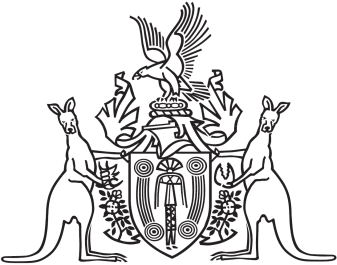 Northern Territory of AustraliaGovernment GazetteISSN-0157-833XNo. S95	15 December 2017Northern Territory of AustraliaArchitects ActNorthern Territory Architects BoardAppointment of MemberI, Natasha Kate Fyles, Attorney-General and Minister for Justice, under section 6(1C) of the Architects Act and with reference to sections 6(1B) and 7(1) of the Act, appoint Damien Francis Moriarty to be a member of the Northern Territory Architects Board.Dated 7 December 2017N. K. FylesAttorney-General and Minister for Justice